ОСП МБДОУ детский сад №8 «Звездочка» - детский сад «Солнышко»Краткосрочный проект с воспитанниками ДОУ «Безопасные осенние дороги»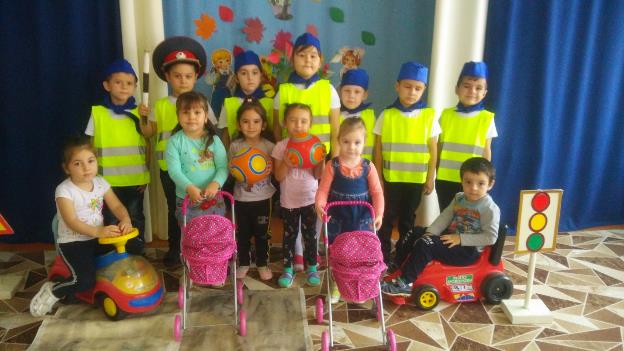 Подготовила: Гребенникова С.М.Краткосрочный проект по ПДД в старшей группе «Безопасность на дорогах» Актуальность проекта:Обеспечение здоровья детей – основная цель, главная задача цивилизованного общества. В практику дошкольных учреждений в настоящее время вошли программы по основам безопасности жизнедеятельности детей, направленные на формирование у ребенка навыков правильного поведения в нестандартных, а порой и опасных ситуациях на дороге, в транспорте.Рост количества машин на улицах городов и поселков нашей страны, увеличение скорости их движения, плотности транспортных потоков, растущие пробки на автодорогах являются одной из причин дорожно- транспортных происшествий. Никого не оставляют равнодушным неутешительные сводки о ДТП, где потерпевшими, к сожалению, являются и дети. Поэтому обеспечение безопасности движения на дороге становится все более важной государственной задачей. Большую роль в решении этой проблемы имеет организация работы по предупреждению детского дорожного – транспортного травматизма в дошкольных учреждениях.Знакомить детей правилами дорожного движения, формировать у них навыки правильного поведения на дороге необходимо с самого раннего возраста, так как знания, полученные в детстве, наиболее прочные; правила, освоенные ребенком, впоследствии становятся нормой поведения, а их соблюдение – потребностью человека. Знакомя детей с правилами дорожного движения, культурой поведения на улице, следует помнить, что эта работа тесно связана с развитием ориентировки в пространстве и предполагает формирование таких качеств личности, как внимание, ответственность за свое поведение, уверенность в своих действиях.Цель проекта:- Формирование навыков безопасного поведения на дорогах.Задачи:• Образовательные задачи:- Закрепить у детей знания некоторых дорожных знаков, научить понимать их схематическое изображение для правильной ориентации на улицах, дорогах и во дворах. Обучать безопасному поведению в дорожной среде.- Формировать представления о разных разновидностях транспорта.- Привлечь родителей к деятельности направленной на охрану жизни и здоровья детей.• Развивающие задачи:- Развивать воображение и умение переносить знакомые образы в новую творческую ситуацию.- Расширять словарный запас детей по дорожной лексике.Воспитательный процесс будет осуществляться:- в процессе специальных развивающих и обучающих знаний по дорожной тематике;- через непосредственное восприятие дорожной среды во время прогулок;- через активное включение родителей в совместную творческую деятельность.Тип проекта: информационно – творческий.Участники проекта: дети старшего дошкольного возраста, родители и воспитатели.Срок реализации: краткосрочный с 25 октября  по 15 ноябряПредполагаемый результат:1. Раскрыть актуальность данной проблемы и активизировать родителей во взаимном ознакомлении детей с правилами дорожного движения и соблюдения их;2. Совершенствуются знания детей о правилах поведения на дороге, улице и транспорте;3. Координируется деятельность по охране и безопасности жизни детей между воспитателями и родителями.I. Подготовительный этап.1. Организация предметно-развивающей среды- Подбор демонстрационного и литературного материала по ПДД.- Подбор физкультминуток.- Подборка дидактических игр по ПДД.- Подбор музыкального репертуара.- Подбор презентаций и видеороликов о безопасности на дороге.- Подготовка оборудования.2. Работа с родителями (оформление родительского уголка по теме проекта; консультации для родителей для повышения уровня знаний родителей по данной теме).II. Основной этап.Организация совместной деятельности с детьми, проведение познавательных мероприятий:III. Итог.Итоговое мероприятие: Показ мини – спектакля «Спор светофора» Агитбригадой «ЮПИД», участие в профилактическом мероприятии «Безопасные осенние дороги»  Результат: Реализация данного проекта позволила сформировать у детей необходимые представления, умения и навыки безопасного поведения на улицах и дорогах. Показателями эффективности работы стало следующее:- Знание детьми правил безопасного поведения на улицах и дорога (в соответствии с возрастными требованиями). Умение детей быстро и правильно ориентироваться в дорожных ситуациях.- Умение выбрать адекватную модель поведения в различных жизненных ситуациях.- Осознанное отношение к вопросам личной безопасности и безопасности окружающих.- Умение заботиться о своем физическом здоровье и соблюдать правила безопасности жизнедеятельности.- Повышена компетентность родителей в вопросах касающихся правил дорожного движения и безопасного поведения ребенка на улицах города.- Систематизированы представления о различных видах транспорта, о правилах дорожного движения и дорожных знаках.- Обогащен словарный запас детей.Список используемой литературы:1. К. Ю. Белая «Формирование основ безопасности у дошкольников».2. Г. П. Шалаева Школа раннего развития. «Мои друзья – дорожные знаки».3. Л. И. Пензулаева «Физическая культура в детском саду».4. Э. Я. Степаненкова «Сборник подвижных игр 2-7 лет».5. Т. С. Комарова «Занятия по изобразительной деятельности в старшей группе детского сада».6. А. Меркурьева «Дорожные знаки для детей».7. Т. Ф. Саулина «Знакомим дошкольников с правилами дорожного движения».8. Л. Ю. Павлова «Сборник дидактических игр по ознакомлению с окружающим миром».
ПРИЛОЖЕНИЕ Конспект НОД  по художественно-эстетическому развитию   в старшей группеАппликация «Машины  на нашей улице»
Программное содержание:- учить детей передавать форму и взаимное расположение частей разных машин;- закреплять разнообразные приемы вырезывания по прямой, по кругу; приемы аккуратного наклеивания;- закреплять умение создавать коллективную композицию;- развивать образное мышление, воображение.Материалы: Набор цветной бумаги, ножницы, клей, кисть для клея, салфетка (на каждого ребенка).Связь с другими занятиями и видами деятельности: Наблюдения на улицах, рассматривание иллюстраций.Ход НОД:Воспитатель: Ребята, посмотрите на доску, скажите, пожалуйста, что изображено на картинках? (ответы детей)- Что такое улица?Дети: Это дорога, вдоль которой стоят дома. Это два ряда домов и место между ними для прохода и проезда.Воспитатель: А, какими бывают дома на улицах?Дети: Высокие, низкие, широкие, узкие, одноэтажные, многоэтажные, красивые.Воспитатель: Люди выходят из дома и становятся кем?Дети: Если идут пешком, то пешеходами; если садятся за руль, становятся водителями, велосипедистами, мотоциклистами; если занимают место в транспорте, становятся пассажирами.Воспитатель: Как называется дорожка для пешеходов?Дети: Дорожка для пешеходов называется тротуар.Воспитатель: А, как называется дорога для машин?Дети: Проезжая часть, мостовая, автотрасса, автомагистраль, шоссе, автодорога.Воспитатель: Ребята, а как правильно переходить дорогу?Дети: Переходим дорогу по пешеходному переходу, на светофор.Воспитатель: Давайте вспомним значение сигналов светофора.Заучи закон простой – этот свет зажегся – стой!Этот скажет пешеходу – приготовься к переходу!А вот этот впереди – говорит, он всем иди!Какой свет верхний на светофоре? (Красный)Какой цвет после красного на светофоре? (Жёлтый)Какой цвет нижний на светофоре? (Зеленый)Воспитатель: Ребята, наверное, это интересно водить машину, скажите, а вы сейчас можете быть шоферами? Почему? А взрослые люди все могут быть водителями? Почему? (ответы детей – чтобы водить автомобиль, надо учиться, надо получить права и др.) Конечно настоящим автомобилем вы управлять еще не можете, но мы с вами можем пофантазировать и поиграть. Хотите? Давайте немного поиграем.Для рабочих нашивают светоотражающие полоски на комбинезоны, инспектора ГИБДД носят желтые жилетки, а для детей тоже пришивают такие отражатели прямо на зимнюю одежду!Пожалуйста, представьте, что вы водители:Физкультминутка «На улице нашей».На улице нашейМашины, машины.Машины-малютки,Машины большие.(Дети двигаются из одного конца группы в другой, держа в руках воображаемый руль).Спешат грузовые,Фырчат легковые.Торопятся, мчатся,Как будто живые.(Делают разворот, двигаются в противоположную сторону).- Эй, машины, полный ход!Я - примерный пешеход:Торопиться не люблю,Вам дорогу уступлю.(Маршируют)Воспитатель: Пожалуйста, возвращайтесь на места. Сегодня мы будем делать аппликацию. Посмотрите, перед вами лежат заготовки, необходимые для работы.Напоминаю о безопасности при работе с ножницами. Во время работы удерживайте бумагу левой рукой так, чтобы пальцы были в стороне от лезвия.Сначала нужно вырезать все детали по контуру.Когда вырежете, разложите на бумаге детали, чтобы убедиться в правильности.Приступайте к выполнению задания.Включить музыку тихую, спокойную.Воспитатель: Молодцы! Помните и младшие, и старшие, выполняйте строго! Пешеходу – тротуар, транспорту – дорога!Ребята, вам понравилось занятие? Что вам запомнилось больше всего? Какие задания показались вам трудными? (краткий опрос по занятию).Всем ребятам спасибо за участие в занятии. Надеюсь, что вы будете всегда соблюдать правила дорожного движения.Конспект занятия по изобразительной деятельности в старшей группе «Мы в  машине»В Цель: Обеспечить развитие умения передавать в рисунке форму и строение грузового автомобиля.Задачи:1. Добиться уточнения знаний о грузовой машине и её основных частях.2. Обеспечить развитие умения строить поэтапно процесс выполнения работы с помощью геометрических фигур: прямоугольников и кругов (кабина и мотор-прямоугольной формы со срезанным углом)3. Прививать интерес к рисованию, развивать художественный вкус, внимание и логическое конструирование в рисунке.Демонстрационный материал: игрушка (грузовая машина, картинки с изображением грузовика, набор геометрических фигур.Раздаточный материал: альбомный лист, цветные карандаши, фломастерыПредварительная работа: беседы о транспорте: продолжать знакомить детей с разными видами транспорта (водный, воздушный, наземный). Упражнять детей в умении классифицировать транспорт по видам, в умении давать развернутые ответы на вопросы.Уточнить и расширить представления детей об основных видах транспорта (автомобиль, поезд, автобус, трамвай, троллейбус).рассматривание иллюстраций с изображением транспорта,рассматривание игрушек- грузовиков,чтение художественной литературы: О. Корнеева «Грузовик», А. Барто «Грузовик» чтение рассказа «Автомобиль» Носова, д/и «Почини машину».Игры с игрушками (транспорт).Уточнить знания о правилах дорожного движения, наблюдение за движущимся транспортомМетодика проведения:Орг. моментДети стоят полукругом. Предлагаю отгадать загадку:Все дороги обойдуНа резиновом ходу.Я работы не боюсь,Я вожу тяжёлый груз.Еду, еду напрямик,И зовусь я (грузовик).Я важная машина,Есть кузов и кабина.Вожу любые грузыПо ленточкам дорог.И парты, и арбузыЯ вам доставлю в срок. (Грузовик)1 часть.Показываю грузовую машину.- почему эту машину называют грузовой? (Ответы детей).-давайте вспомним, из каких частей состоит грузовая машина, я буду показывать части грузовика, а вы будете их называть и выполнять соответствующие движения.Капот - руки вперёд.Кузов – руки назад.Кабина – руками показывают крышу над головой.Колёса – рисуют круг указательным пальцем.Двери – руки согнуты в локтях.Фары – сжимают и разжимают кулачки.Руль – вращают воображаемый руль.Дети выполняют упражнение и садятся за столы.- Покажите и назовите геометрические фигуры, на которые похожи части грузовика: капот, кабина, кузов, колёса? (Ответы детей).- С помощью этих фигур можно ли нарисовать грузовик?Объясняя детям, как нарисовать грузовую машину из геометрических фигур, показываю последовательность изображения машины (удобнее начинать с самой большой части-с кузова и затем последовательно рисовать следующие, сравнивая их по величине)2 частьРабота детей.Дети рисуют грузовик и дорисовывают к нему мелкие детали: фары, окна, груз в кузове.Физкультминутка.Дети встают в круг.Завели машину – ш –ш – ш, (вращение руками перед грудью)Накачали шину – ш – ш – ш (наклоны вперёд)Улыбнулись веселей,И поехали скорей. (Идут по кругу, вращая воображаемый руль).3 часть. Итог:Дети выставляют свои работы в ряд на доске. Получилась красивая колона грузовых машин. Воспитатель предлагает детям рассказать, какой груз везут их грузовики.Поощрение детей.Конспект беседы в старшей группе «Правила дорожного движения»Тема: Правила дорожного движения.Цель: Продолжать знакомить детей с правилами дорожного движения.Задачи:Учить адекватно, реагировать на дорожные ситуации и прогнозировать свое поведение в тех или иных обстоятельствах- Довести до сознания детей, что все движение – и машин, и пешеходов – подчиняются особым правилам, которые называются правилами дорожного движения.- Развивать логическое мышление, учить просчитывать различные ситуации в дорожном движении.-Развивать чувство композиции, учить детей гармонично располагать задуманный рисунок на плоскости листа.- Убедить детей в том, что их безопасность на улице зависит от, того, что соблюдение правил дорожного движения означает не только сохранять свою жизнь, но и жизнь других людей.-Воспитывать умение самостоятельно использовать изобразительные навыки.Материал: Мольберт, альбом с сюжетными картинками, изображающими различные ситуации на улицах города, листы бумаги А4, кисти, краски дорожные знаки, светофор, магнитофон.Ход занятия:Воспитатель берёт машинки, «играет»«Сталкивает» их.Воспитатель, обращаясь к детям: Что произошло?Дети: произошло столкновение, машины столкнулись, авария.Воспитатель: ДТП.что такое ДТП?Дети: ДТП - дорожное транспортное происшествие.Воспитатель: Чтоб ДТП не произошло, что нужно знать?Дети: правила дорожного движения,Воспитатель: Соблюдать их.Воспитатель: Сейчас я проверю, насколько вы их знаете. И так первая загадка, слушайте внимательно!1. По полоскам черно – белымПешеход шагает смелоКто из вас, ребята, знаетЗнак, о чем предупреждает?2. Дай машине тихий ход –Дети: Пешеходный переход (выставляется знак).Воспитатель: Ребята, а кто может мне сказать, зачем нужен этот знак?Дети: Он показывает нам, где можно переходить дорогу.2. Что за «чудо – юдо»Два горба, как у верблюда?Треугольный этот знакНазывается он как? (не ровная дорога).Воспитатель: О чем говорит этот знак?Дети: Предупреждают водителя о том, что он подъезжает к участку дороги, на поверхности которого могут быть ямы, и другие неровности.3. Всё водителю расскажетСкорость верную укажет.У дороги, как маякДобрый друг …. (дорожный знак)Воспитатель: О чем говорит этот знак?Дети: Этот знак нас предупреждает.4. В белом треугольникеС окаемкой краснойЧеловечкам – школьникамОчень безопасноЭтот знак дорожныйЗнают все на светеБудьте осторожны, на дороге – (дети)Воспитатель: О чем говорит этот знак?Дети: Этот знак обозначает «осторожно дети». Водитель издалека видит этот знак и сбавляет скорость, потому что в этом месте дорогу могут переходить дети.Воспитатель: а где обычно ставят такие знаки?Дети: Около школ, детских садов, ….Воспитатель: Вот видите, сколько у нас помощников на дороге!А сейчас мы с вами превратимся в шоферов. А кто это такие?Дети: Те, кто сидят за рулем автомобиля и управляют им.Физкультминутка: «Мы шоферы»Едим, едим на машине (движение рулем)Нажимаем на педаль (ногу согнуть в колене, вытянуть)Газ включаем, выключаем (рычаг повернуть к себе, от себя)Смотрим пристально мы вдаль (ладонь ко лбу)Дворники считают капливправо, влево – чистота! (руки согнуты в локтях)волосы ерошит ветер (пальцами взъерошить волосы)мы шоферы хоть куда! (большой палец правой руки вверх)Воспитатель: Пока мы с вами ездили, посмотрите, что произошло на дороге? (вывешивает поочередно картинки с изображением различных ситуаций на дороге).Что вы видите на этой картинке?Дети: Лисенок переходит дорогу впереди трамвая.Воспитатель: Что с ним может произойти?Ответы детей. (он попадет под трамвай)А почему?Дети: Потому что при выходе из транспорта автобуса и троллейбус обходи сзади, а трамвай спереди.А вот тут что происходит?Козлята играют на проезжей части в мяч.И что с ними может произойти?Ответы детей. (могут попасть в больницу и под автомобиль)А как вы думаете, чтоб этого не произошло, что нужно делать?Дети: не играть на проезжей части.Воспитатель: А, вот здесь ребята, ежик, что он делает?Дети: Он переходит дорогу на красный свет светофора.Воспитатель: Что с ним произойдет? (Ответы детей).А как вы думаете, почему это случится?Дети: потому что ежик переходит дорогу даже не посмотрев какой свет светофора сейчас горит.Воспитатель: Какой горел свет? Ответы детей (красный)А на красный свет, можно переходить дорогу? (нет)Игра «Светофорик»Дети под музыку выполняют движения.Красный - грозят пальчиком друг другу.Желтый – шагают на месте.Зеленый – переходят дорогу. (Проходят за столы)Воспитатель: Ребята, чтоб у нас больше не происходило ДТП, мы с вами нарисуем светофор или дорожные знаки (на выбор).Воспитатель: А, может, кто ни будь, придумает свой знак.Воспитатель: Какие вы молодцы, ребята! Как вы хорошо знаете правила дорожного движения! Теперь я за вас спокойна, точно знаю, что с вами ничего не случится.КОНСУЛЬТАЦИЯ ДЛЯ РОДИТЕЛЕЙ «БЕЗОПАСНОСТЬ НА ДОРОГАХ»Легко ли научить ребёнка правильно вести себя на дороге?На первый взгляд легко. Надо только познакомить его с основными требованиями Правил дорожного движения и никаких проблем.На самом деле очень трудно. Ведь мы, родители, каждый день на глазах родного чада нарушаем эти самые пресловутые Правила, и не задумываемся, что ставим перед ребёнком неразрешимую задачу: как правильно? Как говорят, или как делают?Когда же ребёнок попадает в дорожное происшествие, то виноваты все: водитель, детский сад, школа, Госавтоинспекция. Почему не научили, не показали, не уберегли? Забывая при этом, что в первую очередь родители своим примером должны научить и уберечь.Если вы действительно заинтересованы в том, чтобы ваш ребёнок владел навыками безопасного поведения на дороге, то не сводите процесс обучения к пустой и бесполезной фразе: "Будь осторожен на дороге", она не объясняет ребёнку, чего собственно на дороге надо бояться. Где его может подстерегать опасность? Лучше используйте движение в детский сад и обратно для отработки навыков поведения на дороге.При выходе из дома.Если у подъезда дома возможно движение, сразу обратите внимание ребенка, нет ли приближающегося транспорта. Если у подъезда стоят транспортные средства или растут деревья, приостановите свое движение и оглядитесь – нет ли опасности.При движении по тротуару.Придерживайтесь правой стороны.Взрослый должен находиться со стороны проезжей части.Если тротуар находится рядом с дорогой, родители должны держать ребенка за руку.Приучите ребенка, идя по тротуару, внимательно наблюдать за выездом машин со двора.Не приучайте детей выходить на проезжую часть, коляски и санки везите только по тротуару.Готовясь перейти дорогуОстановитесь, осмотрите проезжую часть.Развивайте у ребенка наблюдательность за дорогой.Подчеркивайте свои движения: поворот головы для осмотра дороги. Остановку для осмотра дороги, остановку для пропуска автомобилей.Учите ребенка всматриваться вдаль, различать приближающиеся машины.Не стойте с ребенком на краю тротуара.Обратите внимание ребенка на транспортное средство, готовящееся к повороту, расскажите о сигналах указателей поворота у машин.Покажите, как транспортное средство останавливается у перехода, как оно движется по инерции.При переходе проезжей частиПереходите дорогу только по пешеходному переходу или на перекрестке.Идите только на зеленый сигнал светофора, даже если нет машин.Выходя на проезжую часть, прекращайте разговоры.Не спешите, не бегите, переходите дорогу размеренно.Не переходите улицу под углом, объясните ребенку, что так хуже видно дорогу.Не выходите на проезжую часть с ребенком из-за транспорта или кустов, не осмотрев предварительно улицу.Не торопитесь перейти дорогу, если на другой стороне вы увидели друзей, нужный автобус, приучите ребенка, что это опасно.При переходе по нерегулируемому перекрестку учите ребенка внимательно следить за началом движения транспорта.В младшем дошкольном возрасте ребёнок должен усвоить:кто является участником дорожного движения;элементы дороги (дорога, проезжая часть, тротуар, обочина, пешеходный переход, перекрёсток);транспортные средства (трамвай, автобус, троллейбус, легковой автомобиль, грузовой автомобиль, мотоцикл, велосипед);средства регулирования дорожного движения;красный, жёлтый и зелёный сигналы светофора;правила движения по обочинам и тротуарам;правила перехода проезжей части;без взрослых выходить на дорогу нельзя;правила посадки, поведения и высадки в общественном транспорте.Методические приёмы обучения навыкам безопасного поведения ребёнка на дороге:своими словами, систематически и ненавязчиво знакомить с правилами только в объёме, необходимом для усвоения;для ознакомления использовать дорожные ситуации при прогулках во дворе, на дороге;объяснять, что происходит на дороге, какие транспортные средства он видит;когда и где можно переходить проезжую часть, когда и где нельзя;указывать на нарушителей правил, как пешеходов, так и водителей;закреплять зрительную память (где транспортное средство, элементы дороги, магазины, школы, детские сады, аптеки, пешеходные переходы, светофоры, пути безопасного и опасного движения в детский сад);развивать пространственное представление (близко, далеко, слева, справа, по ходу движения, сзади);развивать представление о скорости движения транспортных средств пешеходов (быстро едет, медленно, поворачивает);не запугивать ребёнка улицей: страх перед транспортом не менее вреден, чем беспечность и невнимательность;читать ребёнку стихи, загадки, детские книжки на тему безопасности движения.В среднем дошкольном возрасте ребёнок должен усвоить:кто является участником дорожного движения (пешеход, водитель, пассажир, регулировщик);элементы дороги (дорога, проезжая часть, обочина, тротуар, перекрёсток, линия тротуаров и обочин, ограждение дороги, разделительная полоса, пешеходный переход);транспортные средства (автомобиль, мотоцикл, велосипед, мопед, трактор, гужевая повозка, автобус, трамвай, троллейбус, специальное транспортное средство);средства регулирования дорожного движения;основные сигналы транспортного светофора (красный, красный одновременно с жёлтым, зелёный, зелёный мигающий, жёлтый мигающий);правила движения пешеходов в установленных местах;правила посадки, движение при высадке в общественном транспорте;без взрослых переходить проезжую часть и ходить по дороге нельзя;обходить любой транспорт надо со стороны приближающихся других транспортных средств в местах с хорошей видимостью, чтобы пешеход видел транспорт, и водитель транспорта видел пешехода.Методические приёмы обучения ребёнка навыкам безопасного поведения на дороге:своими словами систематически и ненавязчиво знакомить с правилами только в объёме, необходимом для усвоения;использовать дорожную обстановку для пояснения необходимости быть внимательным и бдительным на дороге;объяснять, когда и где можно переходить проезжую часть, а когда и где нельзя.В старшем дошкольном возрасте ребёнок должен усвоить:кто является участником дорожного движения, и его обязанности;основные термины и понятия правил (велосипед, дорога, дорожное движение, железнодорожный переезд, маршрутное транспортное средство, мопед, мотоцикл, перекрёсток, пешеходный переход), линия тротуаров, проезжая часть, разделительная полоса, регулировщик, транспортное средство, уступите дорогу);обязанности пешеходов;обязанности пассажиров;регулирование дорожного движения;сигналы светофора и регулировщика;предупредительные сигналы;движение через железнодорожные пути;движение в жилых зонах;перевозка людей;особенности движения на велосипеде.Своими словами, систематически и ненавязчиво знакомьте с правилами, которые должен знать ребёнок.Методические приёмы обучения ребёнка навыкам безопасного поведения на дороге:в дорожной обстановке обучайте ориентироваться и оценивать дорожную ситуацию;разъясняйте необходимость быть внимательным, осторожным и осмотрительным на дороге;воспитывайте у ребёнка потребность быть дисциплинированным, вырабатывайте у него положительные привычки в безопасном поведении на дороге;разъясняйте необходимость быть постоянно бдительным, на дороге, ноне запугивайте транспортной ситуацией;указывайте на ошибки пешеходов и водителей;разъясняйте, что такое дорожно-транспортное происшествие (ДТП) и причины их;закрепляйте знания безопасного поведения с помощью игр, диафильмов, читайте книги, стихи, загадки с использованием дорожно-транспортных ситуаций;используйте прогулки для закрепления и объяснения правил работы светофоров, показывайте дорожные знаки и дорожную разметку, а если регулировщик будет регулировать движение, то поясните его сигналы, чаще обращайтесь к ребёнку с вопросами по дорожной обстановке.Старайтесь сделать всё возможное, чтобы оградить его от несчастных случаев на дороге!Помните!Ребёнок учится законам дорог, беря пример с членов семьи и других взрослых. Особенно пример папы и мамы учит дисциплинированному поведению на дороге не только вашего ребёнка, но других родителейБерегите ребёнка!Фотоотчет о проведении мероприятия «Безопасная дорога детям!»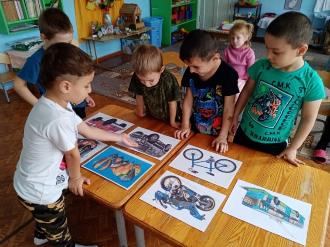 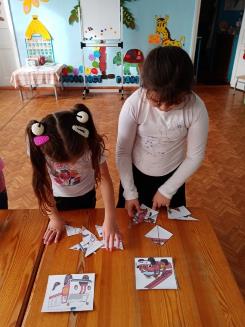 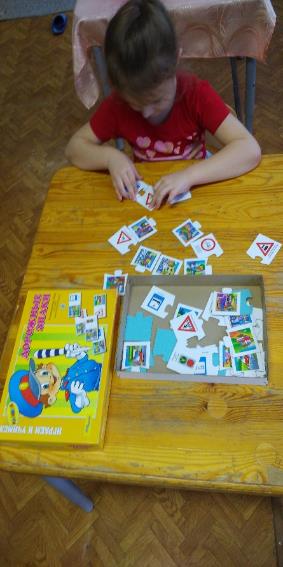 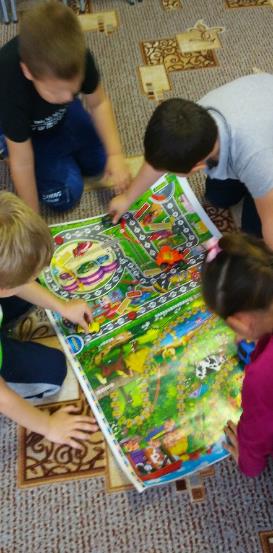 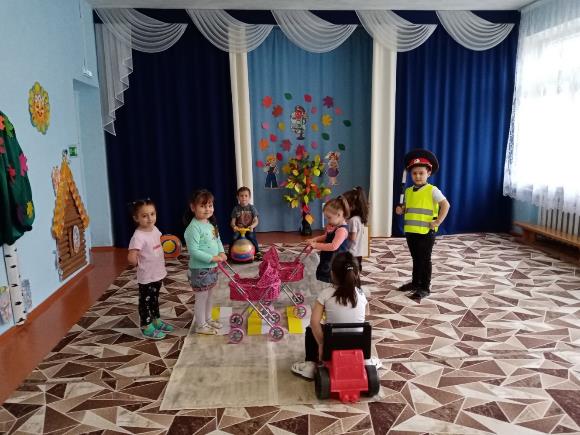 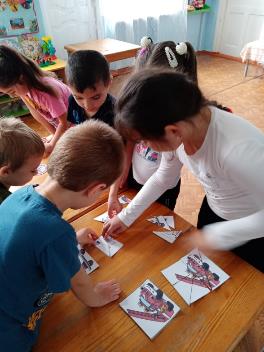 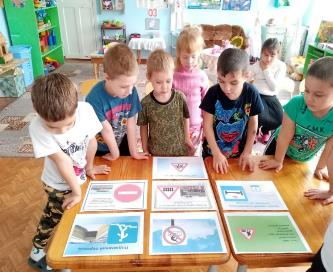 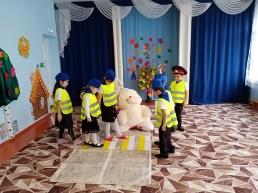 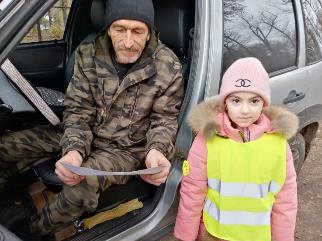 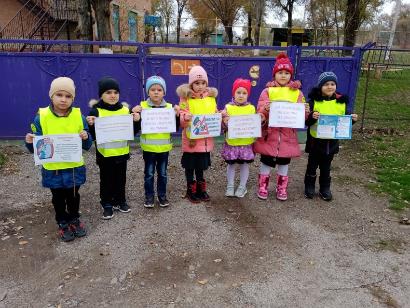 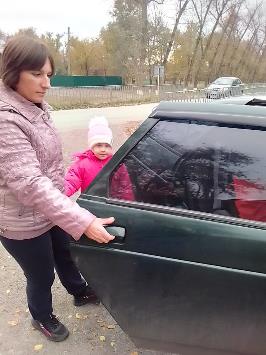 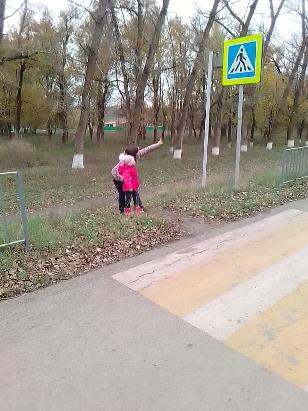 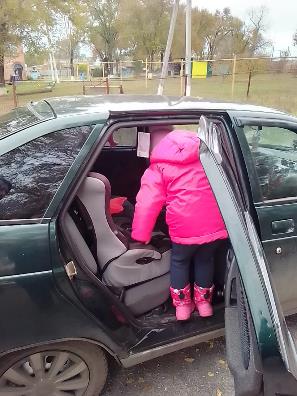 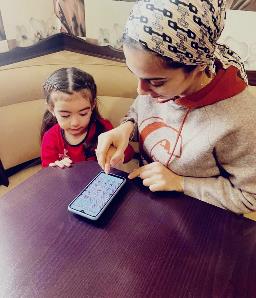 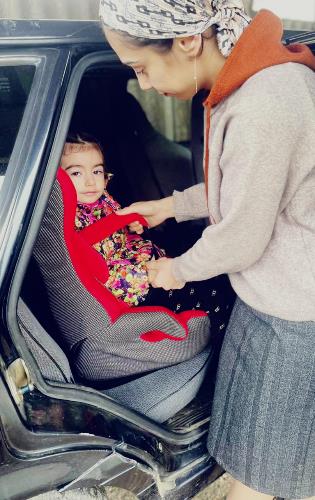 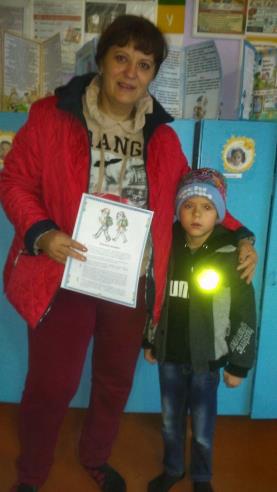 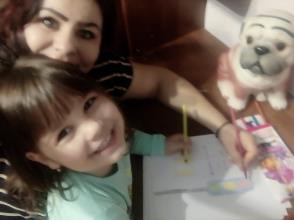 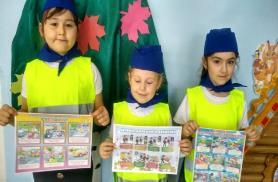 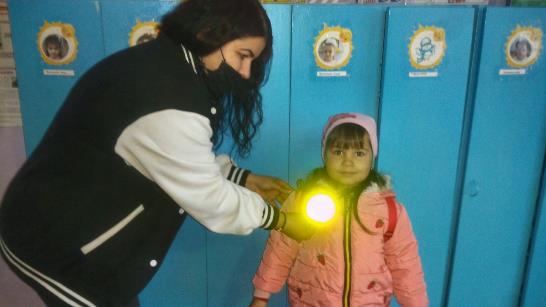 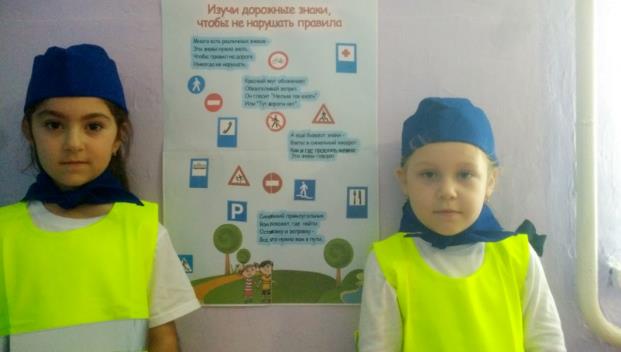 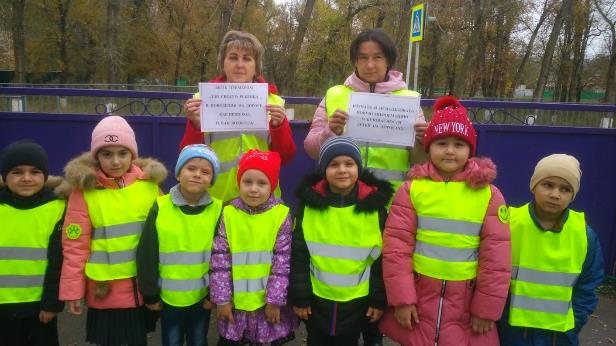 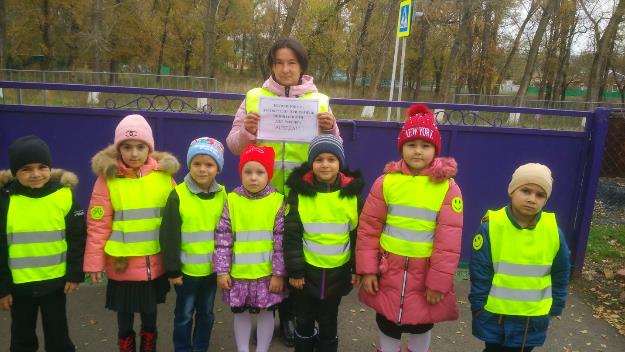 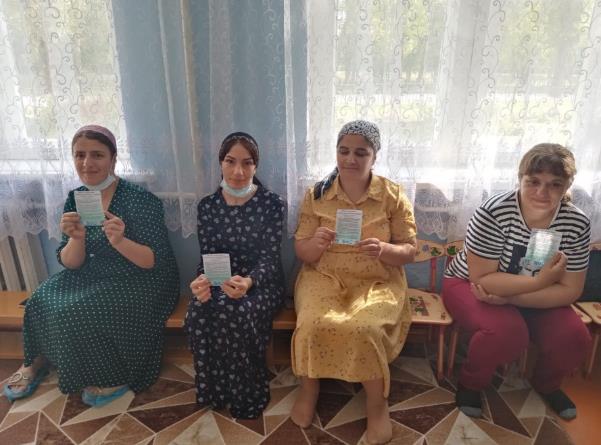 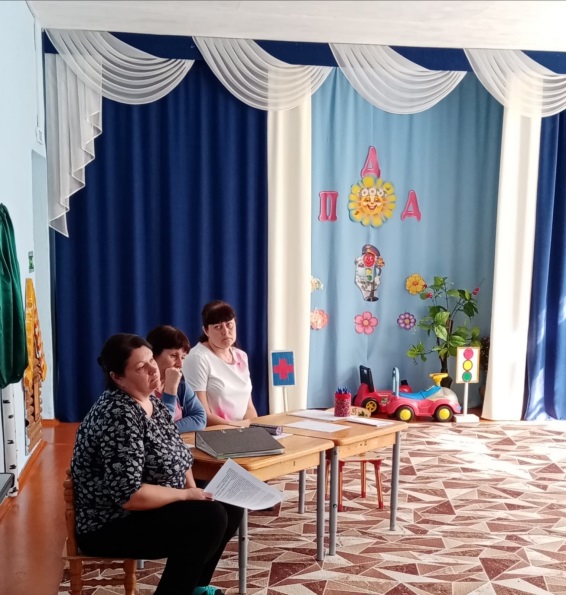 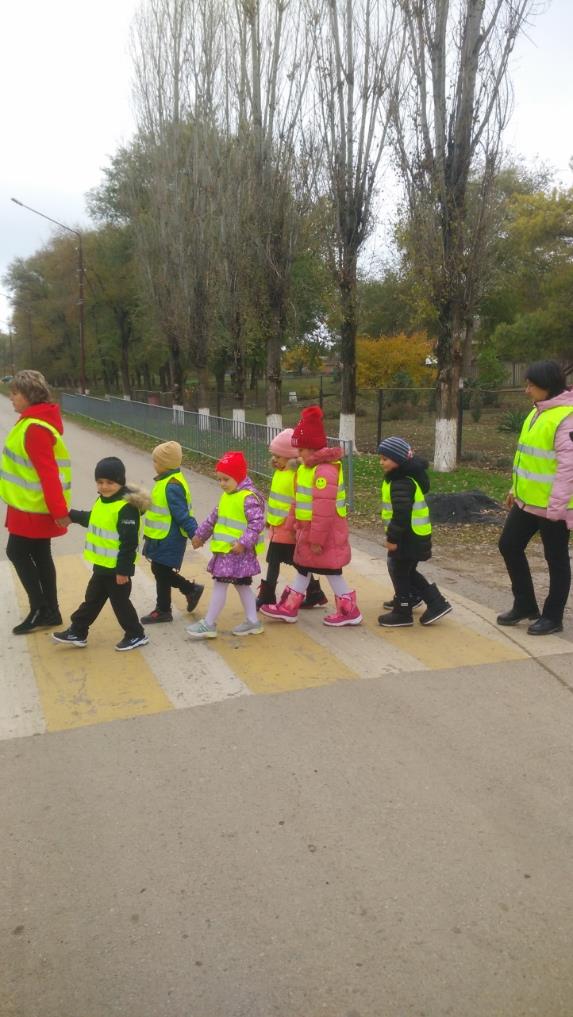 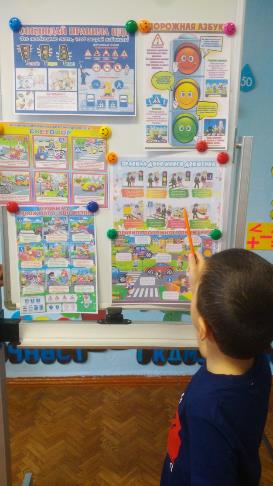 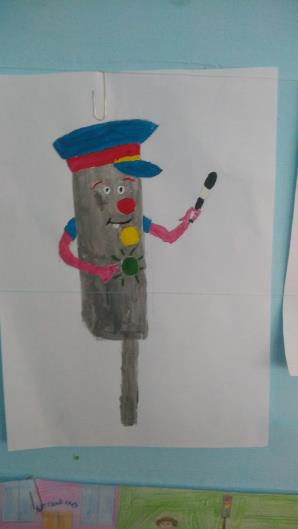 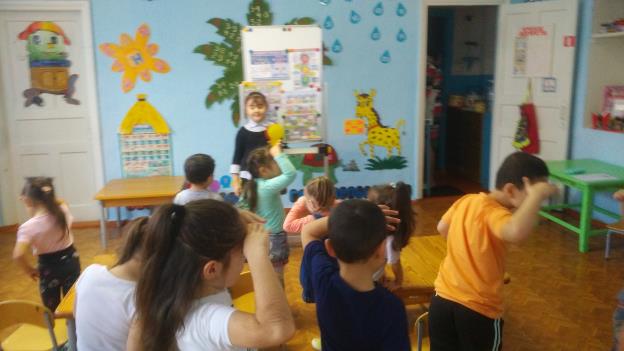 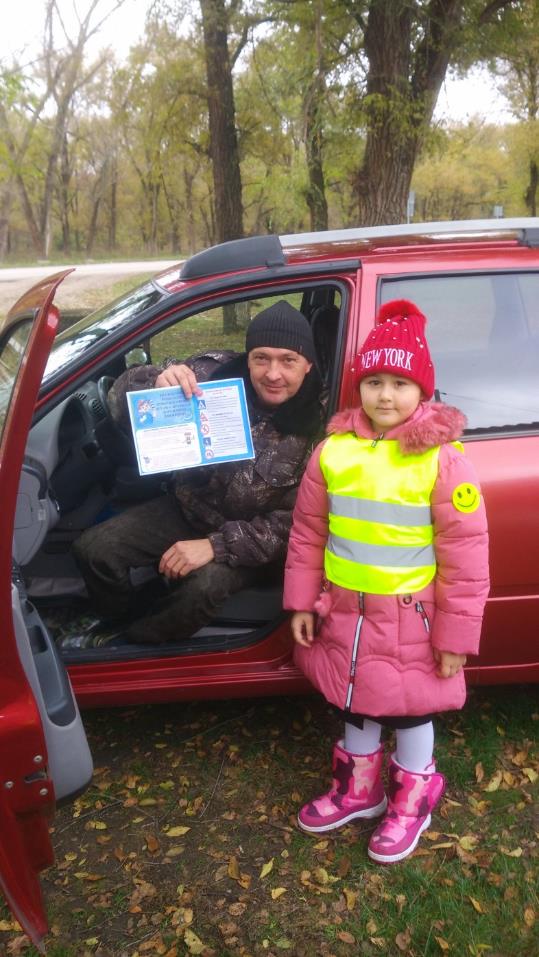 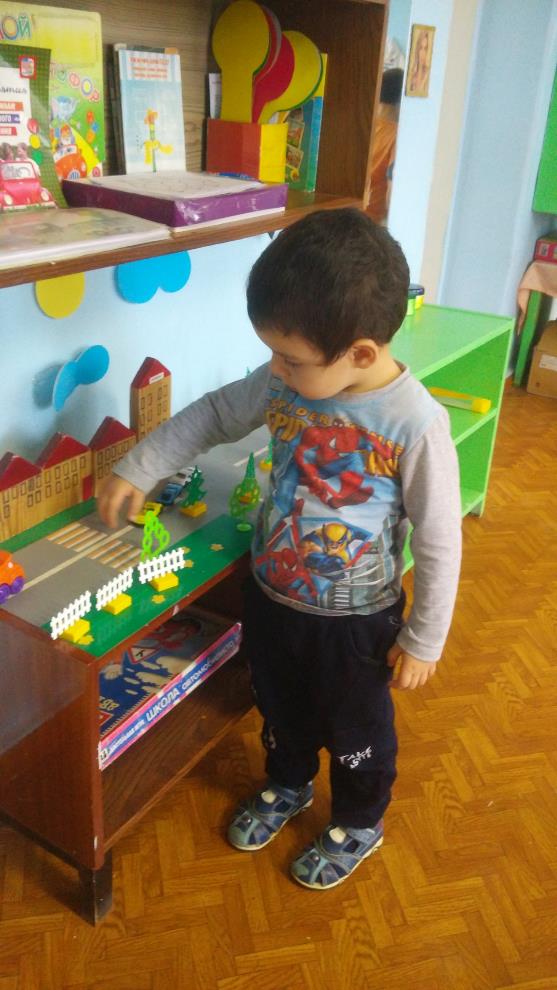 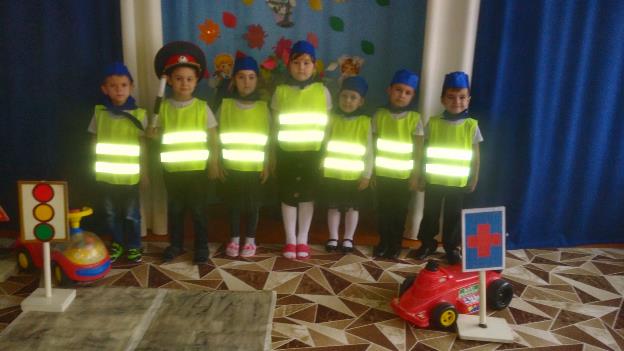 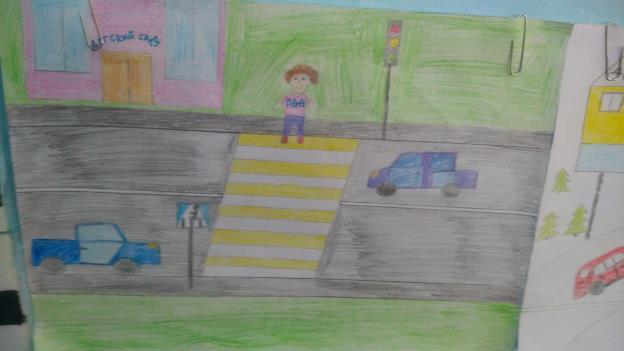 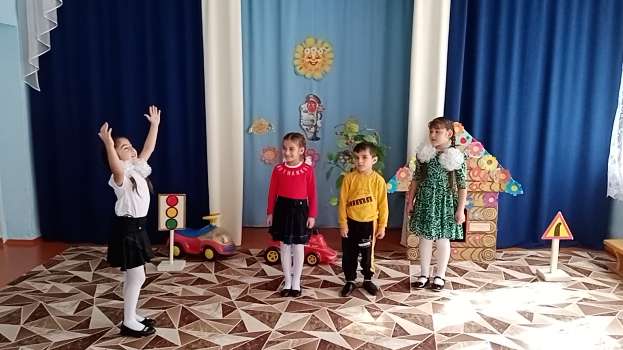 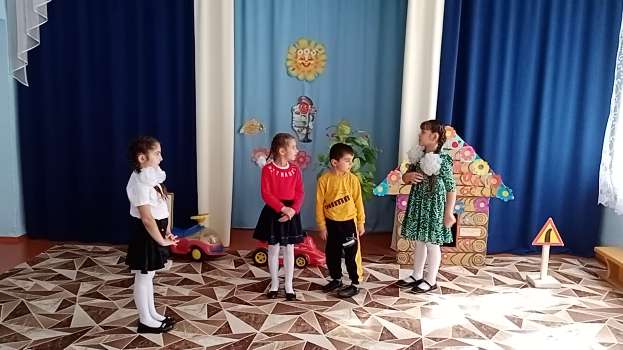 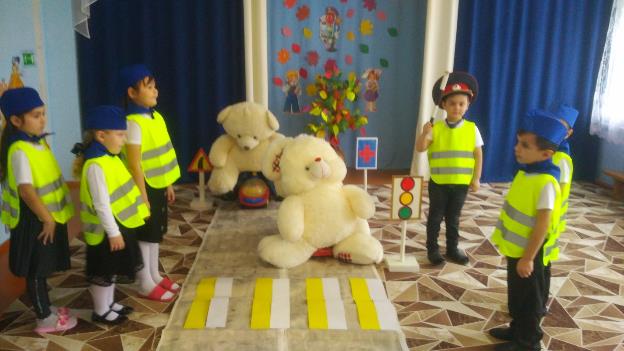 ОСП МБДОУ детский сад №8 «Звездочка»- детский сад «Солнышко»Сценарий выступления отряда  ЮПИД«Спор Светофора»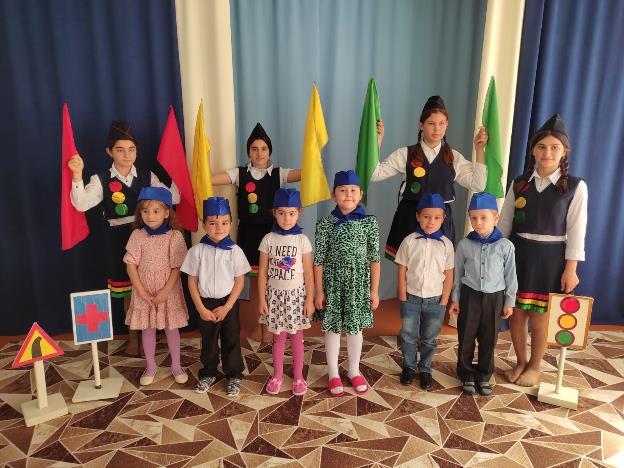 Девиз команды ЮПИД:  Гордое имя ЮПИД – мы несём, служим для всех мы примером во всем!Дружно взрослым помогаем, безопасность соблюдаем,
За движеньем проследим, нарушать,  не разрешим!ЗАКОН ЮПИДОВЦАКрасный – стоп, желтый – жди, а зеленый – проходи! Речевка: Раз, два - дружно в ногу! Три, четыре - тверже шаг! Кто шагает дружно в ряд? Наш ЮПИДовский отряд! Агитационный материал:«СПОР СВЕТОФОРА»(инсценировка)Прохожий: «Солнце – ярко-ярко светит! Хорошо на белом свете! Нынче – день такой погожий!»,- Ведущий: улыбается прохожий.Вдруг, прохожий замечает:Прохожий: Светофор стоит, скучает. А точнее, он погас. Грусть вселилась в каждый глаз.И скажу, сейчас, вам я, так случается, друзья. Когда ссора, когда спор, не светит людям светофор. А стоит, ворчит, бурчит, вредно-вредно говорит:Красный: «Я – самый главный! Свет мой – красный! Пусть говорят, что я опасный. Мой свет, как пламя у огня! И самый яркий в мире я!»Желтый: «Не говори, что самый яркий! Тебя по ярче буду я!Зеленый: «Что в вашем споре? Только ссора! Я главный свет у светофора! Меня всегда с надеждой ждут. Горит мой свет и все идут!»( Огоньки прыгают и кричат: «Я! Я! Я!»)Прохожий слышит разговор и говорит: «Да что за вздор! Друг другу надо уступать, дружить, прощать и помогать!И правила движения всем, всем напоминать!Работа с воспитанникамиРабота с воспитанникамиРабота с воспитанникамиРабота с воспитанниками1Работа с детьми по изучению
правил дорожной безопасности.25.10.-14.11.2022Воспитатель2Чтение художественной литературы: М. Ильин, Е. Сигал «Машины на нашей улице»; С. Михалков «Моя улица»; В. Семерин «Запрещается – разрешается»; Б. Житков «Что я видел»; С. Михалков «Дядя Степа - милиционер» . Чтение рассказа Н. Носов «Автомобиль, стихотворения «Моя улица» С. Михалков Чтение стихотворений «Самокат» Н. Кончаловская, «Мяч» С. Маршак.25.10.-14.11.2022Воспитатель3Беседы:
«Азбука маленького пешехода», «Кого называют пешеходом?».
Беседа –  «Зачем нужно соблюдать правила дорожного движения», «Безопасное поведение на улице», «Дорожная Азбука», «Соблюдай правила ДД»25.10.- 13.11.2022Воспитатель4Художественное творчество:Аппликация «Машины на нашей улице», рисование «В машине», «Запрещающие знаки на дороге»;конструирование «Гараж для  транспорта» ,конструирование «Транспорт»25.10.-14.11.2022Воспитатель5Игровая деятельность:
Дидактическая игра «Красный, желтый,
зеленый», «Поставь машину в свой гараж», 
Игровая ситуация «Мы водители», «Мы пешеходы».
П/и «Воробушки и автомобиль», «Красный, жѐлтый, зелѐный», «Автобус».
Д/и: «Какой огонѐк зажегся?».
Д/игра: «Азбука пешехода», «Школа Автомобилиста», « Дорожные знаки»Игра «Построим гараж для автомобилей», «Найди подходящий зак».
П/игра: : «Красный, желтый ,зеленый», «Передай жезл», «Аккуратный водитель», «Быстрый светофор», «Стоп», «Три сигнала светофора».Проведение профилактических акций в ДОУ:«Засветись в темноте»,  «Юный безопасный пешеход», «Безопасный пассажир», «С мамой по безопасной дороге»25.10.-15.11.202225.10.- 10.11.2022Воспитатель6Моделирование ситуаций:
«Мишутка и Зайка водители»,
«Внимание, маленькие пешеходы»25.10.- 13.11.2022Воспитатель7Просмотр презентаций,
видеофильмов:
«Дорожные знаки»,
«Виды транспорта »,
«Пешеходом быть не просто» . Просмотр мультфильма «Смешарики», «Азбука безопасности»25.10-13.11.2022Воспитатель8Итоговое мероприятие « Спор Светофора»11.11.2022ВоспитательСовместная деятельность ДОУ и семьиСовместная деятельность ДОУ и семьиСовместная деятельность ДОУ и семьиСовместная деятельность ДОУ и семьи1Размещение информации в
родительских уголках: - «Причины ДТП». «Светоотражающие элементы»25.10.-10.11.2022Воспитатель2Профилактическая акция « С мамой по безопасной дороге», «Засветись в темноте», «Безопасный пассажир», «Юный безопасный пешеход»25.10.-10.11.2022Воспитатель\родители3 Советы «Опасные сумерки» Консультация «Светоотражающие Элементы»Папка-передвижка «Правила ДД»Выставка рисунков совместных с детьми  «Соблюдай ПДД и не быть беде!»25.10.-14.11.2022Воспитатель\родители